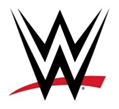 ROLLINS SI DIFENDE DA NAKAMURA, SHOW FRA TRISH E BECKYOWENS E ZAYN VS PRIEST E BALOR: LA CARD DI WWE PAYBACK30 agosto 2023 - Tanti titoli in palio e una serata fondamentale che potrebbe cambiare le storyline sia a Raw che a SmackDown. WWE Payback, nella notte italiana tra sabato 2 e domenica 3 settembre, alle 2 del mattino, si svolgerà direttamente dalla PPG Paints Arena di Pittsburgh (Pennsylvania) neanche un mese dopo un meraviglioso SummerSlam. Un Premium Live Event con tanti match di cartello: ecco la card della kermesse. World Heavyweight Championship - Seth Rollins vs Shinsuke Nakamura: un attacco inaspettato quello di The Artist sul campione di Raw. Nakamura ha cambiato attitudine nelle ultime settimane e ora ha messo nel mirino il World Heavyweight Championship. Rollins è il mattatore dello show rosso, ma fino a questo momento non è mai riuscito a fermare l'imprevedibilità del giapponese. La leadership di The Visionary è a rischio?Steel Cage Match - Becky Lynch vs Trish Stratus: una rivalità che va avanti dal post WrestleMania, quando la canadese ha voltato le spalle a The Man. Nell'ultimo episodio di Raw Lynch si è liberata della più grande alleata di Stratus, Zoey Stark, battuta in un Falls Count Anywhere Match. L'irlandese si è commossa dedicando il successo allo scomparso Bray Wyatt, ma ora dovrà superare l'ultimo ostacolo, all'interno della gabbia d'acciaio, per vincere la faida. Steel City Street Fight/WWE Tag Team Championship - Kevin Owens & Sami Zayn vs Damian Priest e Finn Balor: i rapporti fra i due membri del Judgment Day sono tesi da diverse settimane, ma ora dovranno unire le forze per provare a scippare i titoli ai due dominatori della categoria di coppia, campioni dalla notte di WrestleMania. E se il Judgment Day dovesse perdere, sarebbe il momento dello split fra Balor e Priest?Women's World Championship - Rhea Ripley vs Raquel Rodriguez: mettendo in imbarazzo Rhea per diverse puntate di Monday Night Raw, Rodriguez ha dimostrato che fisicamente può reggere l'urto di "Mami", una campionessa che sembrava imbattibile fino a poco tempo fa. Ora Rodriguez punta al colpo grosso, che forse distruggerebbe il Judgment Day. Riuscirà a togliere il titolo dalla vita dell'australiana?Gli altri match:United States Championship - Rey Mysterio vs Austin TheoryLA Knight vs The MizPer vedere WWE Payback 2023 basta iscriversi sul WWE Network e seguire tutti i contenuti attraverso pc, smartphone, tablet e qualsiasi dispositivo elettronico. A proposito di WWEWWE, società ad azionariato diffuso (NYSE:WWE), è un’organizzazione di media integrati e leader riconosciuto nell’intrattenimento globale. La società comprende un portfolio di imprese che creano e distribuiscono contenuti originali 52 settimane l’anno per un pubblico globale. WWE si dedica all’intrattenimento per tutta la famiglia nei suoi programmi televisivi, pay per view, contenuti digitali e piattaforme di pubblicazione. La programmazione WWE (TV-PG, con programmi per famiglie), raggiunge più di 900 milioni di case nel mondo in 28 lingue differenti. WWE Network, la prima network premium over-the-top 24 ore su 24 su 7 giorni che include tutti i pay-per-view, la programmazione prevista e un enorme archivio di video-on-demand, è attualmente disponibile in più di 180 paesi. La compagnia ha la sua sede principale a Stamford, Connecticut, con uffici a New York, Los Angeles, Londra, Mexico City, Mumbai, Shanghai, Singapore, Dubai, Monaco di Baviera e Tokyo.Ulteriori informazioni su WWE (NYSE: WWE) si possono trovare su wwe.com e corporate.wwe.com. Per informazioni sulle nostre attività globali, andate su www.wwe.com/worldwide/.Noesis per WWEAlessia Rebaudo: alessia.rebaudo@noesis.net Federica Silva: federica.silva@noesis.netFrancesco Palmerini: francesco.palmerini@noesis.netTelefono: +39 02 8310511Marchi registrati: tutta la programmazione WWE, i nomi degli atleti, immagini, slogan, mosse di wrestling, marchi registrati, loghi e copyright sono di proprietà esclusiva di WWE e delle sue sussidiarie. Tutti gli altri marchi registrati, loghi e copyright sono di proprietà dei rispettivi proprietari.Dichiarazioni previsionali: Questo comunicato stampa contiene dichiarazioni ai sensi delle disposizioni in materia di premi di sicurezza (safe-harbour) del Securities Litigation Reform Act del 1995, che sono soggette a vari rischi e incertezze. Tali rischi e incertezze includono, senza limitazioni, i rischi relativi alla stipula, il mantenimento e il rinnovo degli accordi chiave, comprese la programmazione televisiva e della pay-per-view ed i nostri nuovi accordi di distribuzione nella rete; rischi relativi al lancio e alla manutenzione del nostro nuovo network; la necessità di sviluppare continuamente la programmazione creativa e divertente; la costante importanza degli artisti chiave e dei servizi di Vincent McMahon; le condizioni dei mercati in cui operiamo e la registrazione dei marchi, dei media e del merchandising della compagnia all'interno di tali mercati; incertezze relative alle questioni di regolamentazione; rischi derivanti dalla natura altamente competitiva e frammentaria dei nostri mercati; incertezze associate ai mercati internazionali; l'importanza di proteggere la nostra proprietà intellettuale e il rispetto dei diritti di proprietà intellettuale altrui; il rischio di incidenti o infortuni durante i nostri eventi fisicamente impegnativi; rischi connessi con la produzione e viaggi da e per i nostri grandi eventi live, sia a livello nazionale che internazionale; rischi relativi alla nostra attività cinematografica; rischi relativi a nuovi business e investimenti strategici; rischi relativi ai nostri sistemi informatici e alle operazioni on-line; rischi relativi alle condizioni economiche generali e la nostra esposizione al rischio di crediti inesigibili; rischi relativi ai contenziosi; rischi relativi alle aspettative di mercato circa le nostre performance finanziarie; rischi relativi alla nostra linea di credito revolving in ambiti specifici e più in generale nei mercati dei capitali; rischi relativi al gran numero di azioni ordinarie controllate da membri della famiglia McMahon e la possibilità di vendita delle loro azioni da parte dei McMahons o la percezione della possibilità di tali vendite; il relativamente piccolo flottante delle azioni; e altri rischi e fattori indicati di volta in volta nei documenti depositati presso la Securities and Exchange Commission. I risultati effettivi potrebbero differire materialmente da quelli attualmente attesi o anticipati. Inoltre, il nostro dividendo dipende da una serie di fattori, tra cui, tra le altre cose, la nostra liquidità e il cash flow storico e atteso, il piano strategico (compresi usi alternativi del capitale), i nostri risultati e condizioni finanziarie, le restrizioni contrattuali e legali sul pagamento dei dividendi, le condizioni economiche e competitive generali e altri fattori che il nostro Consiglio di Amministrazione potrebbe considerare rilevanti.